Цель. Привлечение родителей к совместной активной деятельности в детском саду  пропагандировать здоровый образ жизни.Задачи.Обогащать детско-родительские взаимоотношения при проведении совместных мероприятий, уделяя при этом особое внимание пропаганде здорового образа жизни, профилактике заболеваний, сохранению и укреплению физического здоровья детей.Заинтересовать родителей активнее участвовать в жизни детского сада.Ход занятия:Ведущая :Здравствуйте, ребята! Здравствуйте гости!Сегодня у нас занятия не простое, а вместе с папами и с  мамами Мы пригласили вас на занятия по физической культуре.Уважаемые родители у Вас сегодня появилась возможность не просто присутствовать и посмотреть занятие,  но и  так же вместе с вашими детьми активно принять участие Я предлагаю вам отправиться в лес на поезде. В гости к ежику(дети и родители берутся друг за друга)  Песенка «Загудел паровоз».1. На носках идем и растем, растем, растем.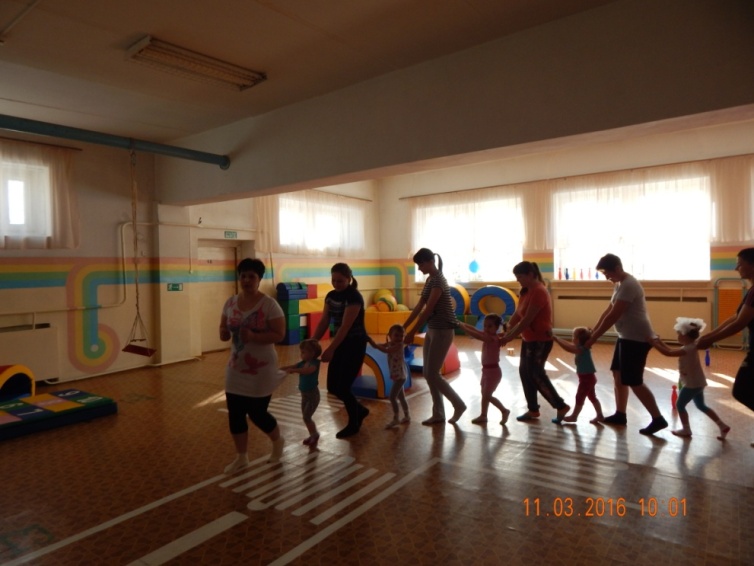 Ну, а мамы с папами  помогают, руки выше детям поднимают.(Ребенок идет на носках, подняв руки, взрослый, находясь позади ребенка, берет его за вытянутые руки и слегка подтягивает вверх).2. Вот и пошли на пятках, стройные ребятки.Мамы с папой снова помогают, локти детям шире раздвигают.(Ребенок идет на пятках, руки за головой, взрослый, находясь позади, раздвигает локти).3. Крепче за руку держитесь по канату все пройдитесь.(Ребенок и взрослый держась за руки  идут приставным шагом по канату.)4. Кегли змейкой обходите, ни одной не пропустите.(Ходьба в паре змейкой.)5. Крепче за руку держитесь и к полянке пробегись.6. Маму с папой не отпускай и к  полянке  ты шагай. Ребята посмотрите  вот и ежика встретили. Ежик, здоровается с детьми. Ребята давайте с вами вместе позанимаемся.Обще развивающие упражнения:Упр. №1 «Ежик потягивается»Исходная позиция: стоя, ноги слегка расставлены, руки вниз.Руки в стороны, улыбнуться.Вернуться в исходную позицию.Повторить 5 раз. Темп медленный. Указания об  осанке.Упр. №2 «Ежик приветствует ребят»Исходная позиция: стоя ноги слегка расставлены, руки на поясе.Наклон вперед, поворот головы в одну сторону, другую сторону. Вернуться в исходную позицию.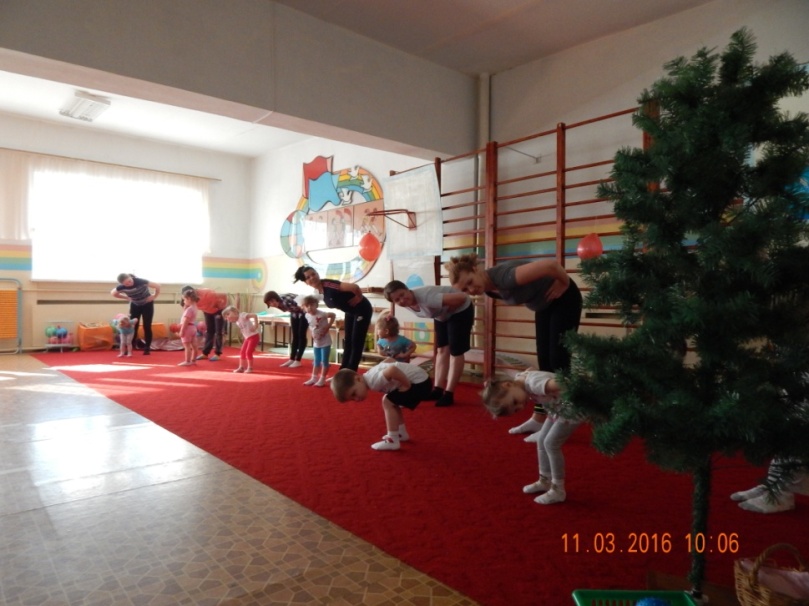 Повторить 4 раза. Темп умеренный.Указание: «Резких движений не делать». Показ и объяснение педагога. Индивидуальные поощрения и помощьУпр. № 3.  «Ежик греется на солнышке»Исходная позиция: лежа на спине, руки вдоль туловища – греется животик.Поворот на живот – греется спинка.Повторить 5 раз. Темп умеренный. 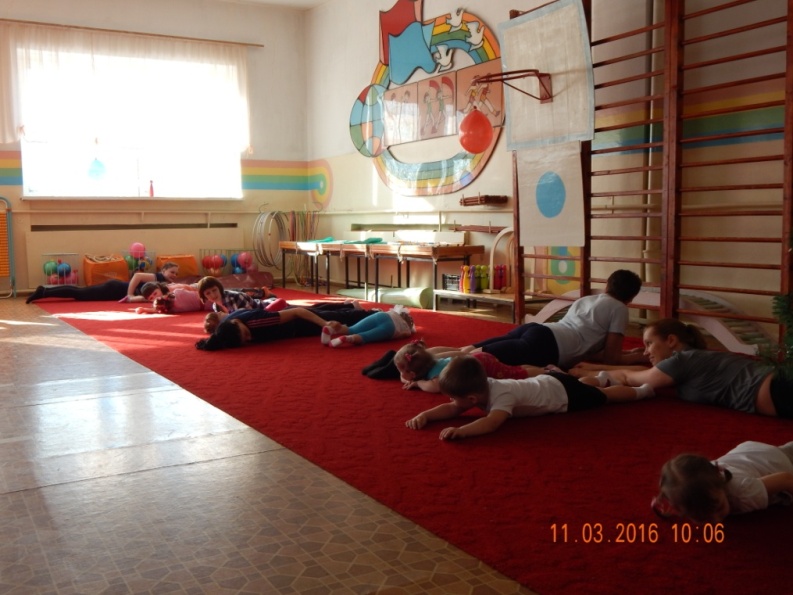 Упр. № 4. «Всем весело» Исходная позиция: стоя, ноги слегка расставлены, руки на поясе.8 – 10 подпрыгиваний на месте и ходьба, размахивая руками.Повторить 3 раза.Указание «Прыгаем легко».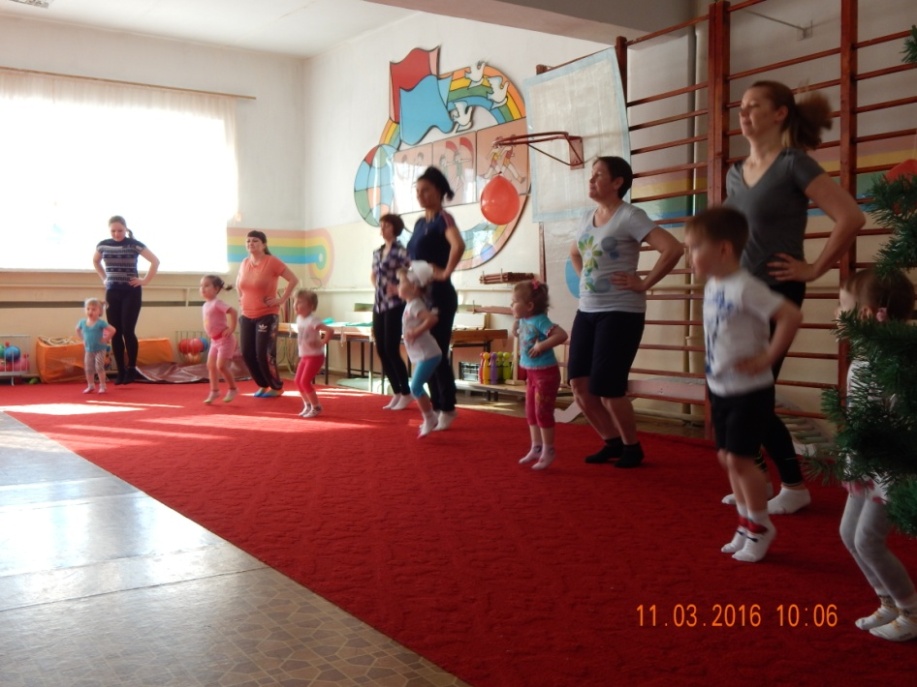 Мы к лесной полянке вышли, Поднимаем ноги выше, Через кустики и кочки, (Дети перешагивают через ведерки и идут по кочкам).Через норочку  и в норки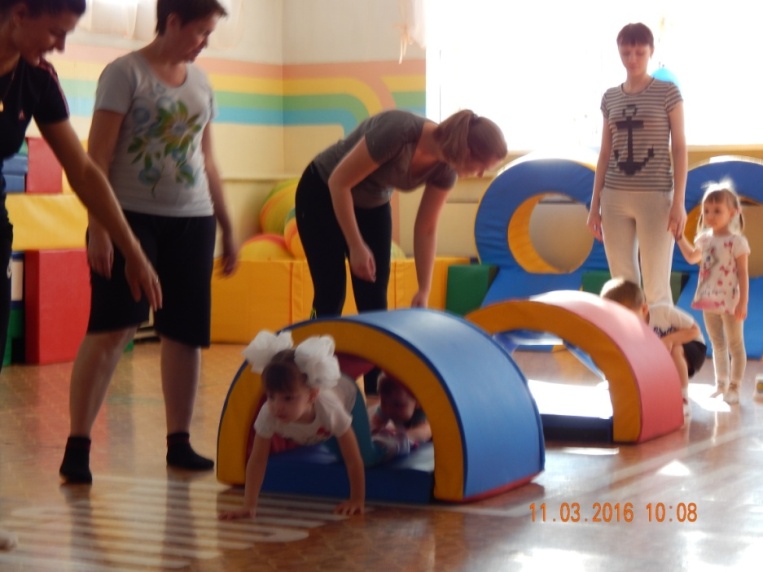 (Дети проползают под дугу или мягкие модули)Очень долго мы шагали, Наши ножки  не  устали,Мы еще и  поиграем.Подвижная игра: «Лиса и еж». Дети свободно ходят по залу в разных направлениях. По сигналу лиса дети приседают и  обхватывают  коленки, руками  голову  наклоняют  к  коленкам. Повторить игру  2 раза.Посмотрите, сколько у ёжика друзей. Давайте мы с ними поиграем. Берите каждый себе друга (массажные мячики). Массаж кистей рук с внутренней и тыльной стороны. Фуфти-фуфти-фуфти-фу, На себе грибок несу,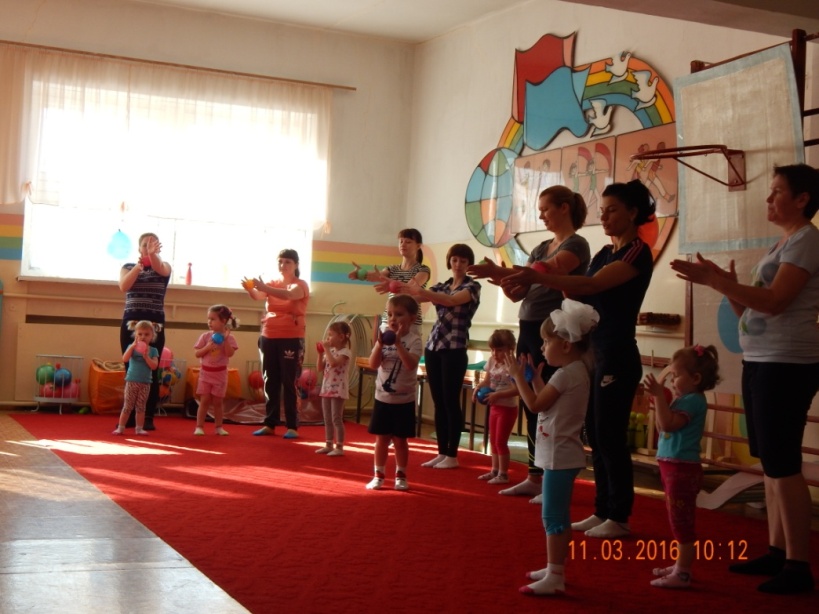  Самый сильный я в лесу, А боюсь одну лису. Дети выполняют движения в соответствии с текстом. Ёжик выбился из сил,Яблоки, грибы носил, Мы потрем ему бока, Надо их размять слегка, А потом почешем брюшко, Пощекочем возле ушка. А потом погладим ножки, Чтобы отдохнул немножко. Ёж по тропке убежал, Нам «Спасибо» пропищал.Ребята давайте пойдем за  ежатами  и соберем их в корзинку.  Смотрите,  Ежик к нам вернулся, и что -  то нам принес  в корзинке. Ежик, благодарит детей и родителей за интересное занятие и дарит фрукты.Муниципальное бюджетное дошкольное образовательное учреждение Центр развития  ребёнка – детский сад №28 г. Яровое Алтайский крайНепосредственно-образовательная деятельность по физическому развитию в первой младшей группе «Физкультура вместе с папой и мамой»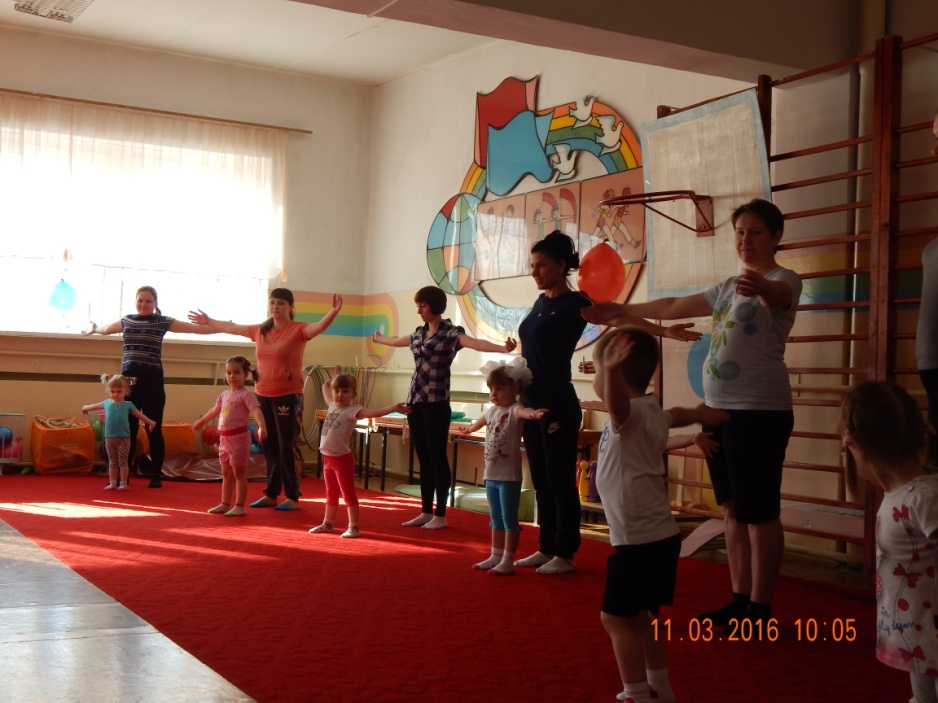 Воспитатель:  Гостева Е. Б.2016 г.